Inschrijving Kookworkshop Good Food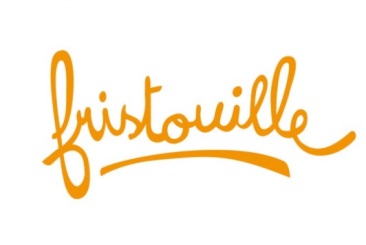 Naam/VoornaamEmailFunctieNaam van de schoolAdres van de school + postcodeAantal leerlingen per klasLocatie binnen school om de workshop te organiseren (klaslokaal, refectorium…) Uurrooster van de lesvoormiddag (4h)Begin van de workshop:                 			Middagpauze: van           totFristouille zal contact opnemen met u om een datum tussen januari en mei 2017 te reserveren.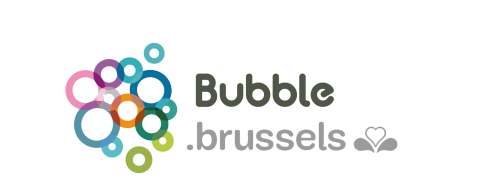 